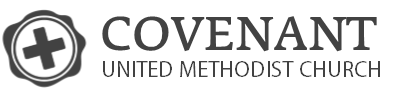 NO FEAR NOVEMBER		  			                                                Week of November 22“Fear of Commitment”					                                                                 Dr. Hays McKayOur culture applauds lack of commitmentFear – Frantic effort to avoid reality(Psalm 37:5) Commit your way to the Lord; trust in him and he will do this: Commitment – to pledge yourself to a stance no matter what the circumstancesGod is fully committed to you(1 Corinthians 12:27) Now you are the body of Christ, and each one of you is a part of it. What the Bible says:(Romans 12:10) Be devoted to one another in love. Honor one another above yourselves.   (Ephesians 4:2) Be completely humble and gentle; be patient, bearing with one another in love.(Ephesians 4:32) Be kind and compassionate to one another, forgiving each other, just as in Christ God forgave you.(Hebrews 10:24-25) And let us consider how we may spur one another on toward love and good deeds, 25 not giving up meeting together, as some are in the habit of doing, but encouraging one another - and all the more as you see the Day approaching.What if people had the same commitment level as you?